 «Светловский Вестник»печатное издание органов местного самоуправления сельскогопоселения СветлыйГазета распространяется бесплатно09 февраля 2024 года  №7В сегодняшнем номере публикуются следующие документы:1. Постановление администрации сельского поселения Светлый № 11 от 08.02.2024 «О признании утратившими силу некоторых постановлений администрации сельского поселения Светлый»	2. Решение совета депутатов сельского поселения Светлый № 53 от 08.02.2024 «О внесении изменений в Приложение к решению Совета депутатов сельского поселения Светлый от 30.09.2016 №166 «О структуре администрации сельского поселения Светлый»»АДМИНИСТРАЦИЯ СЕЛЬСКОГО ПОСЕЛЕНИЯ СВЕТЛЫЙ Березовского района Ханты-Мансийского Автономного округа — Югры ПОСТАНОВЛЕНИЕот 08.02.2024 								                      № 11п. Светлый О признании утратившими силу некоторых постановлений администрации сельского поселения Светлый	На основании проведенного мониторинга нормативных правовых актов администрации сельского поселения Светлый, руководствуясь уставом сельского поселения Светлый,ПОСТАНОВЛЯЮ :1. Постановления администрации сельского поселения Светлый от 02.11.2016 №181 «О внесении изменений в приложения к постановлению администрации сельского поселения Светлый от 08.04.2014 № 50 «Об утверждении муниципальной программы «Благоустройство территории сельского поселения Светлый на 2016-2018 годы»,  от 06.11.2018 № 199 «Об оплате труда и социальной защищенности работников муниципального казенного учреждения Хозяйственно эксплуатационная служба администрации сельского поселения Светлый» - признать утратившим силу.2. Опубликовать настоящее постановление в печатном издании органов местного самоуправления сельского поселения Светлый «Светловский Вестник» и разместить на официальном веб-сайте органов местного самоуправления сельского поселения Светлый.3. Настоящее постановление вступает в силу после его официального опубликования.     Глава поселения 					                Е.Н. ТодороваСОВЕТ ДЕПУТАТОВСЕЛЬСКОГО ПОСЕЛЕНИЯ СВЕТЛЫЙБерёзовского районаХанты-Мансийского автономного округа - Югры РЕШЕНИЕот  08.02.2024									          № 53     п. СветлыйО внесении изменений в Приложение к решению Совета депутатов сельского поселения Светлый от 30.09.2016 №166 «О структуре администрации сельского поселения Светлый»В соответствии с уставом сельского поселения Светлый,Совет поселения РЕШИЛ:Приложение к решению Совета депутатов сельского поселения Светлый от 30.09.2016 № 166 «О структуре администрации сельского поселения Светлый» изложить в новой редакции (прилагается).Решения Совета депутатов сельского поселения Светлый от 31.10.2023 №20 «О внесении изменений в Приложение к решению Совета депутатов сельского поселения Светлый от 30.09.2016 №166 «О структуре администрации сельского поселения Светлый» - считать утратившими силу.Опубликовать настоящее решение в печатном издании органов местного самоуправления сельского поселения Светлый «Светловский Вестник» и разместить на официальном веб-сайте органов местного самоуправления сельского поселения Светлый.Настоящее Решение вступает в силу  после его официального опубликованияПредседатель Совета поселения            Глава поселения                                                                     Е.Н. Тодорова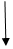 Печатное средство массовой информацииорганов местного самоуправления сельского поселения СветлыйУчреждено Решением Совета депутатов сельского поселения Светлый от10.12.2015 № 121 «Об учреждении печатного средства массовой информации органов местного самоуправления сельского поселения Светлый«Светловский Вестник»Распространяется бесплатно согласно перечню рассылки, утвержденномуРешением Совета депутатов сельского поселения Светлый от10.12.2015 № 121 «Об учреждении печатного средства массовой информации органов местного самоуправления сельского поселения Светлый«Светловский Вестник»Главный редактор Тодорова Елена НиколаевнаОтветственные за выпуск Тодорова Елена НиколаевнаТелефон 8(34674)58-0-53Газета отпечатана: Администрацией сельского поселения Светлый628147, ХМАО-Югра, Березовский район, с. п. Светлый, ул. Набережная д.10Печать офсетная. Подпись в печать по графику: 16.00Фактическая:Тираж 8 экзлица, замещающие должности, не отнесенные к должностям муниципальной службы, и осуществляющие техническое обеспечение деятельности, и должности муниципальной службы старшей группы, учреждаемые для выполнения функции «специалист», «обеспечивающий специалист»:лица, замещающие должности, не отнесенные к должностям муниципальной службы, и осуществляющие техническое обеспечение деятельности, и должности муниципальной службы старшей группы, учреждаемые для выполнения функции «специалист», «обеспечивающий специалист»:Должность муниципальной службы ведущей группы, учреждаемые для выполнения функции «руководитель»,:Должности муниципальной службы старшей группы, учреждаемые для выполнения функции «специалист», «обеспечивающий специалист» и лица, замещающие должности, не отнесенные к должностям муниципальной службы:Должность муниципальной службы ведущей группы, учреждаемые для выполнения функции «руководитель»,:Должности муниципальной службы старшей группы, учреждаемые для выполнения функции «специалист», «обеспечивающий специалист» и лица, замещающие должности, не отнесенные к должностям муниципальной службы:Должность муниципальной службы ведущей группы, учреждаемые для выполнения функции «руководитель»,:Должности муниципальной службы старшей группы, учреждаемые для выполнения функции «специалист», «обеспечивающий специалист» и лица, замещающие должности, не отнесенные к должностям муниципальной службы: